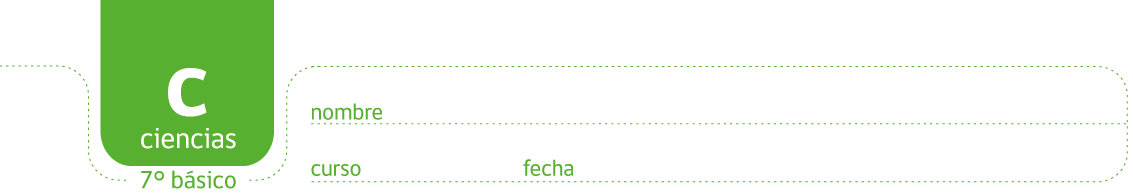 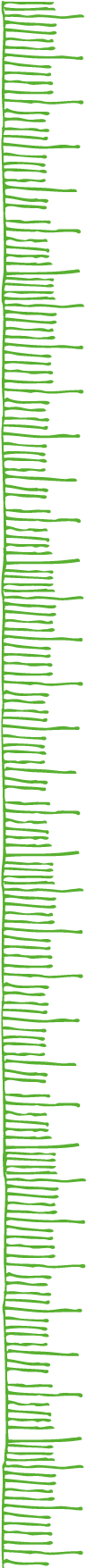 ¿CÓMO COMIENZA  ?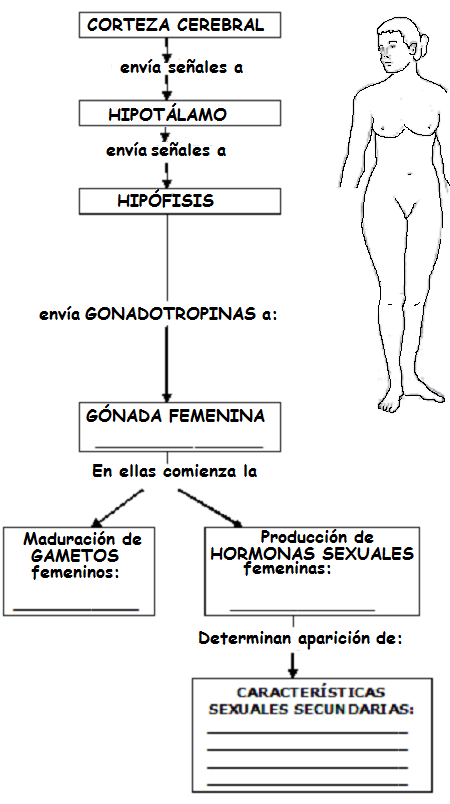 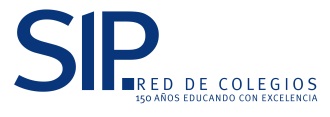 